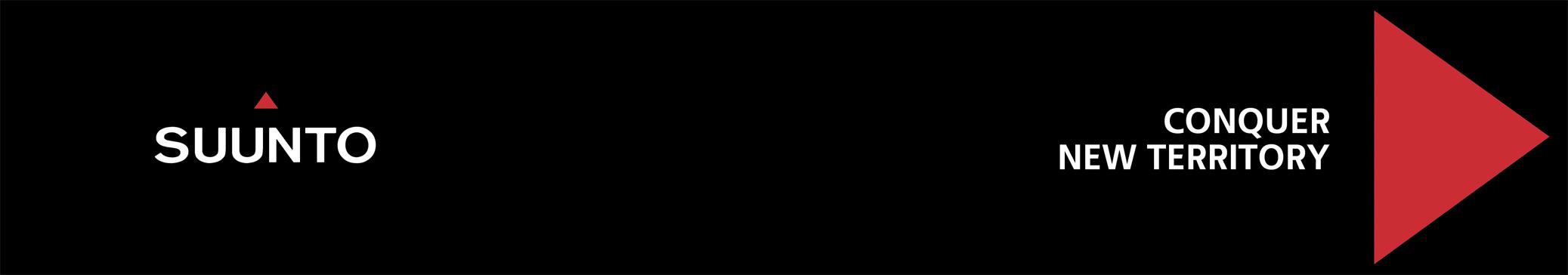 Identification des produits concernés :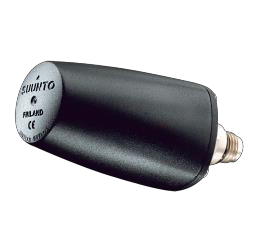 Emetteur sans fil de pression d'air Suunto	EMETTEURS SANS FIL DE PRESSION D'AIR SUUNTO SS019098000 et SS005397000	L'Emetteur sans fil de pression d'air Suunto présente un boîtier en plastique noir en forme de cône au sommet duquel "SUUNTO, FINLAND " est inscrit.	La base du vieux modèle est en plastique noir. La base du nouveau modèle est en plastique transparent équipé d'un voyant LED.	Dimensions : diamètre d'environ 4 cm, longueur d'environ 8 cm	Produits compatibles : Suunto D4i, D4i Novo, D6i, D6i Novo, D9, D9tx, DX, Vytec, Vytec DS, Vyper Novo, HelO2, Vyper Air.Tank POD Suunto	TANK POD SUUNTO SS020306000	Le Tank POD Suunto se présente avec un boîtier en plastique noir en forme de cône sur lequel "SUUNTO TANK POD, MADE IN FINLAND " est inscrit en gris et a une base en plastique transparent.	Dimensions : diamètre d'environ 4 cm, longueur d'environ 8 cm	Produits compatibles : Ordinateur de plongée Suunto EON Steel.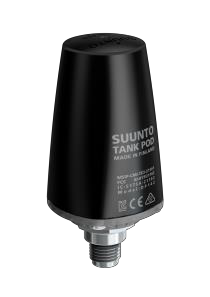 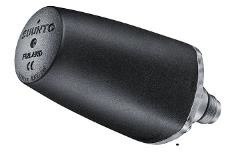 COMBO PACKS INCLUANT LE PRODUIT CONCERNE :Suunto Oy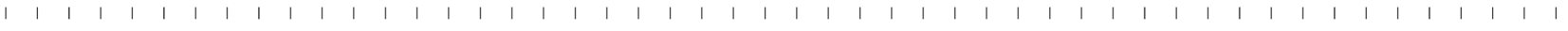 Tammiston Kauppatie 7A FI-01510 Vantaa, FinlandeTél. +358 9 875 870	1 www.suunto.comUNE MARQUE AMER SPORTSSS018542000D6I NOIR AVEC / EMETTEUR ET USB#SS018401000D6I ELASTOMETRE AVEC / EMETTEUR ET USB#SS016923000D6I ELASTOMETRE AVEC / EMETTEUR#SS018399000D6I ACIER AVEC / EMETTEUR ET USB#SS016921000D6I ACIER AVEC / EMETTEUR#SS018743000D6I BLANC AVEC / EMETTEUR ET USB#SS012042300D9 AVEC EMETTEUR - BRACELET TITANE #SS012042000D9 AVEC EMETTEUR + BRACELET METALLIQUE #SS011245300D9 AVEC EMETTEUR#SS016826000D9TX ELASTOMETRE AVEC / EMETTEUR ET USB#SS016914000D9TX TITANE AVEC / EMETTEUR ET USB#SS015003000HELO2 AVEC / EMETTEUR ET USB#SS021702000MODULE DE SERVICE AVEC EMETTEUR LEDSS018540000VYPER AIR NOIR AVEC / EMETTEUR ET USB#SS014548000VYPER AIR AVEC / EMETTEUR ET USB#SS005395000VYTEC COMPLETE AVEC EMETTEUR #SS011764000VYTEC DS AVEC EMETTEUR#SS019098000EMETTEURS SANS FIL DE PRESSION D'AIRLEDSS005397000EMETTEURS SANS FIL DE PRESSION D'AIR#SS020306000TANK POD MULTISS021701000TANK POD MULTI MODULE DE SERVICE